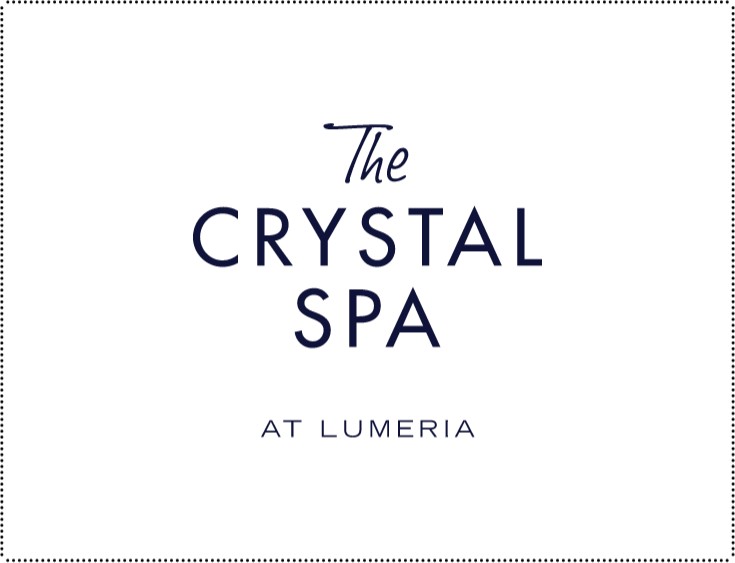 Welcome to Lumeria Maui, a tranquil sanctuary for relaxation and education immersed in the natural beauty and healing magic of Maui. We invite you to enjoy our wellness spa treatments and services with expert massage therapists, bodyworkers and healers. We believe that true balance and well-being come from the gifts of the earth and elements of nature applied in daily life. Our mindfully curated offerings are designed to support your health and well-being – in mind, body, and spirit.For your comfort, please shower before your wellness spa appointment and remove all jewelry. A hot soak is a great way to prepare the muscles for relaxation; we encourage you to come in your robe. To fully integrate the benefits of your experience, please rest and avoid vigorous activity for at least an hour afterward. We ask that you advise your wellness practitioner at the beginning of your appointment of any injuries, discomforts, allergies, or special requests to ensure an enjoyable and safe experience.For your convenience, a 18% service fee is automatically added to all services and treatments, 100% of which is given directly to your treatment provider.For reservations or inquiries, please call 808-579-8877 or e-mail us: reservations@lumeriamaui.com.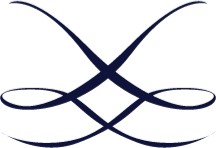 Please Note Our Cancellation Policy: All Wellness Spa Reservations require 24 hr cancellation notification.A cancellation fee of up to the total cost of treatment or service, including tax or service fee, will apply to bookings cancelled, changed or rescheduled within 24 hours of appointment time, as well as no shows.Additional Information: The Wellness Center at Lumeria Maui offers Therapeutic Bodywork & Massage, as well as education in Healing Arts & Meditation. All of our massage therapists and body workers are licensed in the State of Hawaii, and bring years of study and experience from different lineages of teaching. We do not provide medical services, and our services and treatments are not designed or intended to diagnose or treat any illness, disease or medical condition. For such concerns, please connect with your medical professional.Therapeutic Bodywork & MassageWe welcome friends and couples to enjoy wellness treatments together.With the exception of the Lumeria Crystal Massage, Deep Feet Bar Therapy, Sarga Bodywork, Meditative Massage, and Palo Santo Massage, any of our other Bodywork & Massage offerings can be booked as a tandem treatment for two.Lumeria Crystal Massage: Our signature crystal massage is a unique and deeply nurturing healing treatment, incorporating therapeutic touch massage, Shanti Kai gemstone and flower aromatherapy essences, and the radiant healing energy of Lemurian Seed Crystals.60 min. $165 | 90 min. $235  Hawaiian Lomi Lomi Massage: Lomi Lomi is a traditional Hawaiian healing practice. Organic coconut oil is used in combination with long, continuous, flowing rhythmic massage strokes and light joint manipulation. This deeply restorative healing massage relaxes and restores the body and strengthens the connections between body, mind and spirit.60 min. $150 | 90 min. $200 | 120 min. $300  Lomi Lomi Pohaku Massage: Smooth hot stones apply the elements of earth, air, fire and water to achieve a healing, centering and rejuvenating treatment as muscle tension melts.90 min. $215 Temple Style 4 Hand Lomi Lomi: This traditional massage is performed by two highly trained therapists working in perfect synchronization. Incorporating Hawaiian chants and organic coconut oil, this exquisite "double pampering" is a massage experience of a lifetime! For ultimate luxury, add Pohaku Hot Stones.60 min. $300 | 90 min. $400 Note: Vicki is the only Lumeria therapist certified for this treatment, and must be one of the therapists booked for this treatment. If Vicki is unavailable, the treatment cannot happen.Deep Tissue Massage: Release tension and restore balance with a deep tissue massage. This therapeutic massage focuses on supporting the realignment of deep layers of muscle and connective tissue through slow, deep, and direct movements in problem areas.60 min. $160 | 90 min. $220 | 120 min. $310 DeepFeet™ Bar Therapy: An exquisite and innovative deep bodywork offering, DeepFeet™ is a unique and highly sought after massage. Overhead bars are used by our therapist for support and balance while she delivers deep compression strokes with the feet that glide over the body.60 min. $160 | 90 min. $240 | 120 min. $320o DeepFeet™ Firewalk: Experience all the benefits of DeepFeet™ Bar Therapy, enhanced by the application of warm coconut oil and hot molten lava rocks (“poepoe pohaku”) ceremonially gathered from the Wailua river valley. Melt away the deepest layers of muscle tension. Available to add on to DeepFeet™ Bar Therapy treatments for $75.Sarga Bodywork: A precise and detailed tapestry of tensegrity, delivered through the skilled feet of a highly trained therapist using myofascial release techniques. If you enjoy deep tissue massage and are seeking an innovative and luxurious deep bodywork experience, Sarga is for you!60 min. $160 | 90 min. $240 | 120 min. $320  Meditative Massage: Our therapist uses intuitive guidance in concert with gentle deep tissue bodywork (inclusive of craniosacral, myofascial, and acupressure) to provide a relaxing massage that provides an integrated sense of well-being. Intuitive insights can be shared and received throughout the experience.60 min. $160 | 90 min. $240 | 120 min. $320 Palo Santo Energy Massage – with Sage Cleansing: Experience the gentle and sophisticated healing of ancient plant medicine with sacred aromatherapy and healing touch massage. Beginning with a ritual sage smoke cleansing, you will be invited to release your fears and emotional burdens in a safe and nurturing space. Your therapist will then begin a healing touch head, foot and back massage with Palo Santo oil. This ancient healing oil works with your nervous system to support energetic releasing, cleansing and healing. The supportive techniques of shiatsu, myofascial release, cranio-sacral therapy and reiki work together to create a gentle yet powerful shift for the mind, heart and overall nervous system. Allow your awareness to surrender gently and easily into the beautiful serene stillness residing within you for a deep and profound feeling of release. 90 min. $235 | 120 min. $325Therapeutic CBD~ Cannabis Oil Massage: A therapeutic touch massage incorporating non-psychoactive and non-THC cannabis oil. Lumeria’s CBD Oil massage is a deeply healing treatment for mind, body and spirit. Cannabis oil is purported to deliver physical cleansing and protection from microbes and toxins, overall balancing, toning and healing of inflammation, and an integrated sense of mental and emotional wellbeing. This treatment features gentle bodywork as best fits your needs, including myofascial and acupressure. An innovative treatment unique to Lumeria, clients report a light and calming effect as CBD oil is absorbed by the skin. A perfect complement to a day spent by the pool or ocean, soaking up the Maui sun and enjoying tropical paradise!Please note that deep bodywork is not a feature of this treatment; for deep tissue work please see our Deep Tissue and DeepFeet™ offerings.60 min. $165 | 90 min. $225 | 120 min. $315 Sweet Dreams Relaxation Massage: This myofascial release session uses long massage strokes, finishing with a gentle head massage, in concert with hot stones, warm towels and Floracopia’s Dream Oil. This treatment invokes restful feelings, no matter what time of day, to help you settle your system and find your dream state.90 min. $235 | 120 min. $325 Psoas Release Massage: Colloquially referred to as "the muscle of the soul" by massage therapists and bodyworkers, the psoas is a core muscle in the hip flexor group. The psoas affects our structural balance, muscle and fascial integrity, strength, range of motion, organ functions, emotions, energy and breathing. It is said that the psoas instructs our deepest urges for survival and our elemental desires to flourish and thrive. A psoas release massage incorporates grounding and lengthening movements to free and awaken the spine, calm the nervous system and support the healthy circulation of energy to the rest of the body.60 min. $160 | 90 min. $240 Aloha Foot Massage and Reflexology: Our signature foot massage with reflexology releases tension and promotes deep relaxation. This treatment begins with a lovely eucalyptus and peppermint hot towel wrap for your feet, followed by massage and reflexology focused on the legs - specifically the calves and feet.60 min. $150 | 90 min. $200Yoga Sport Massage: Perfect for athletes and yogis! Therapeutic sport massage can support the efficient elimination of metabolic wastes and sharpen mental focus. Treat yourself to a healing, rejuvenating treatment that incorporates some light stretching with our signature sport massage.60 min. $150 | 90 min. $200 | 120 min. $300 Pre-natal Massage: This massage incorporates gentle flowing strokes of light and medium pressure that can include the whole body as well as belly, head and feet upon request. The Pre-natal is offered for a max of 60 minutes per session, and can assist in relieving aches and stiffness while increasing lymph and blood flow. This treatment is for women who have entered their 4th month of pregnancy. 60 min. $150  Add-On’s & EnhancementsDry Brush Treatment: Add a dry brush treatment to your massage to remove excess dry skin and stimulate your lymphatic system for increased circulation. Add on to any massage: 20 min. $55Aromatherapy Scalp Treatment: This supplemental scalp treatment incorporates therapeutic essential oils to stimulate and nourish your hair and scalp, leaving you ultra-relaxed. Add on to any massage: 20 min. $55Aromatherapy Oil Treatment: This customized, subtle yet powerful essential oil treatment activates the body’s innate self- healing process, reduces the effects of stress, and enhances your overall state of well-being. Add on to any massage: $25CBD Oil: Add-on non-psychoactive cannabis oil to any massage treatment. $25Pohaku (Hot Stone): Traditional Hawaiian heated, smooth stones. Add-on to any massage: 30 min. $75Foot Massage: Deepen any massage experience with a warm towel peppermint foot massage. Add on: 20 min. $55	**All Therapists**Healing Arts & MeditationLearning Meditation - Introduction for the Beginner’s Mind: A perfect choice for those who are interested in an introductory level one-on-one meditation class. If you have little or no meditation experience, or if you are ready to take your meditation to the next level, this class is the perfect way to begin!Single 60 min. $150 | Single 90 min. $205 | Semi-private 60 min. $90 per person | Semi-private 90 min. $125 per person Group 60 min. $60 per person | Group 90 min. $80 per person Deepak Chopra’s Primordial Sound Mantra: Explore the sound the universe was making at the time and place of your birth. When you silently repeat your mantra in meditation it creates a vibration that delivers you to a quieter, more peaceful state of mind, supporting you to experience existing in the present moment.Add on to any 60 min. Learning Meditation session for $60Amethyst Crystal Reiki Upliftment: Release emotional stress as your intuition and inner grace is awakened, nurtured, and anchored into your core being. Working with the Chakras and the calming qualities of Amethyst Crystal, in concert with the creative flow of Reiki energy, you will experience a lightness of being that is often described as blissful and ethereal, healing and strengthening your connection with your inner wisdom.60 min. $150 | 90 min. $200 Transformational Introspection: Gracefully go behind-the-scenes in your own psyche and discover the ways in which you are your own guru. You will feel and experience an approach that immediately shifts old patterns and energetic blocks that have kept you from a fuller, richer feeling of contentment and joy in your life. Includes embodiment guidance with Big Mind, Big Heart, and integral self aspects. This treatment is chakra energizing and balancing.90 min. $250 | 120 min. $325
"DHARMI® Method” Coaching Session: Experience a simple and organic way to release stress while navigating your life with a positive intention. Explore the 5 elements within — each symbolizing a key aspect of who you are: Air (Mindset), Fire (Habits), Water (Relationships), Earth (Health) and Ether (Spirituality). Discover elemental imbalances and receive specific guidance to restore harmony into your entire being.90 min $240 | *Ask about upgrading to our "Awaken The New You" program.DHARMI® Vortex of Energy Meditation: Learn how to access nature’s positive energy, clear stress and strengthen your magnetism.This simple moving meditation incorporates the healing benefits of Qi-Gong, shamanic wisdom and other ancient practices for radiant vitality. Align with a positive intention as you harmonize the 5 elements of your life — Air (Mindset), Fire (Habits), Water (Relationships), Earth (Health) and Ether (Spirituality).Single 60 min $220 | Couple 60 min $280  GiulianoShamanic Sound Healing Ceremony: Discover why this ancient healing modality has stood the test of time. During your inward journey,various ancestral instruments are played to create a sacred atmosphere of harmony and deep stress relief. Receive clear guidance to activate your inner healing ability, access spiritual insights and beyond.Single 90 min $280 | Couples 90 min $360 | Groups 3 or more available upon request.Beyond Quantum  - Connect with your True Self for healing and spiritual growth.Mary will gently lead you into a deep state of relaxation and hypnosis helping you to settle into a blissful trance and connect with your Inner Being. Mary welcomes you into a state of bliss, calming your analytical and critical monkey mind. Allowing you subconscious to reveal information that may be unknown to the conscious mind, aiding in healing and uncovering the root causes of both mental and physical afflictions, illnesses and phobias. The Higher Self understands the entire situation and every aspect of you, uncovering issues from past lives that may be affecting them in their present lives. An exciting gift to reward yourself and bring forth the answers you are seeking on this peaceful journey into your heart. Cost: 333.00 2 hrs Ancestral Lomi: Session starts with a chant ,and includes body stretching, essential oils, and heated coconut oil. Lomi massage is a fluid continuous flow that deeply heals the Spirit, Body and Mind. Layers of physical and psychological traumas are released creating room intended to replenish the whole being.As your Kumu who has been honored with ancestral lomi lineage from my Kumu.  I have permission to call upon the realm of ho'oponopono to assist in reconnecting each person's inner teachers with the "Spirit of Aloha".Please come hydrated, in clothes flexible for stretching, with a willingness to release all that no longer serves you.2hrs - 240.00 Private Yoga: Private instruction can be an invaluable tool for students of all levels and experience. Deepen your practice, gain confidence, and receive guidance from a teacher to develop a practice tailored to your individual needs. Work one on one with a certified teacher to help you experience the benefits of yoga in a safe, personal way.60 min. $150 – Single90 min. $205 – SingleSemi Private (2-3) 90 min. - $125 per person * Group rates available upon requestOffering 1: Intuitive ReadingIn this type of session, come with an open heart, curiosity, and be ready to receive. In an Intuitive Reading, you can ask questions you’d like to gain insight about or simply sit back and listen. Topics can range from Akashic Records and Mediumship to Life Path, Relationships and Career. After a reading, previous blockages or areas where we have felt stuck in life will often begin to disappear.60 mins - $275Offering 2: Intuitive Reading x Private Qigong Energy SessionIn this type of session, you will receive a 20-30 minute reading followed by a personalized Qigong session for the purpose of moving energy and continuing to make and maintain desired shifts in your daily life. Qigong (pronounced Chee-Gong) simply means Energy Work and comes from the 3,000 year old Chinese Medicine tradition for maintaining physical, emotional, mental, and spiritual health. These sessions can include gentle movement, meditation, breathwork, and even self-applied accupressure uniquely tailored to your needs and lifestyle. Results build a sense of peace, calm, balance, and a deeper sense of personal empowerment than you may have thought possible!*Please arrive with light, comfortable clothing, a full glass of drinking water, having had plenty of rest and clean food the day before.60 mins - $27575 mins - $345 Personal Retreat Workshops & 5-Session Programs:Our 5-Session Programs are best suited for individuals and groups staying at least 3 nights at Lumeria Maui.Private Program sessions are one hour, and Group Program sessions are one to two hours.The Primordial Sound Meditation Program, Created by Deepak Chopra: Primordial Sound Meditation is a powerful, mantra based technique from the Vedic tradition of India that Deepak Chopra has revived for this easy to learn program. The mantra you will receive is the vibration the universe was creating at the time and place of your birth. You will participate in 5 sessions that incorporate lessons on the benefits of meditation for your life, physiology, brain structure, mind, health, emotional balance and karma. You will learn how to use meditation as a healthy antidote to stress, and how to explore the higher states of consciousness that open to you through daily meditation.Private/Individual Program: $595 per person | Group Program: $495 per person Awaken The New You: Each moment is an opportunity for a fresh start. Embark on a journey of inner transformation designed to shed unhealthy ways of being and welcome an upgraded version of you. In our 5-session immersion, you will learn how to harmonize & optimize the 5 elements of your life: Air (Mindset), Fire (Habits), Water (Relationships), Earth (Health) and Ether (Spirituality).Private 1:1 Program: $1100 | Couple/Group Program: $900 per personSpecial Offer: 10% all other treatments when booked with your Personal Retreat Workshop or 5-Session program experience